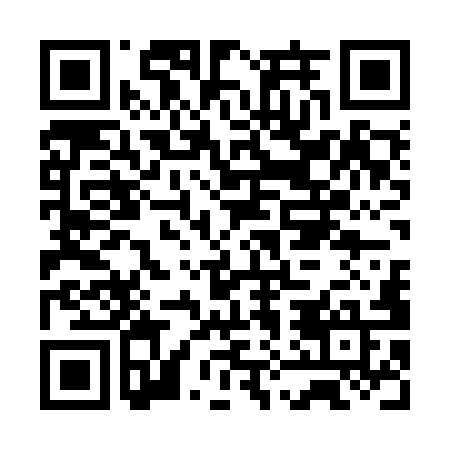 Ramadan times for Warrawagine, AustraliaMon 11 Mar 2024 - Wed 10 Apr 2024High Latitude Method: NonePrayer Calculation Method: Muslim World LeagueAsar Calculation Method: ShafiPrayer times provided by https://www.salahtimes.comDateDayFajrSuhurSunriseDhuhrAsrIftarMaghribIsha11Mon4:444:445:5812:073:326:166:167:2612Tue4:444:445:5912:073:326:156:157:2513Wed4:454:455:5912:073:326:146:147:2414Thu4:454:455:5912:063:316:136:137:2315Fri4:464:465:5912:063:316:126:127:2216Sat4:464:466:0012:063:316:126:127:2117Sun4:464:466:0012:063:306:116:117:2018Mon4:474:476:0012:053:306:106:107:1919Tue4:474:476:0112:053:306:096:097:1820Wed4:474:476:0112:053:296:086:087:1721Thu4:484:486:0112:043:296:076:077:1622Fri4:484:486:0212:043:286:066:067:1623Sat4:484:486:0212:043:286:056:057:1524Sun4:494:496:0212:033:286:046:047:1425Mon4:494:496:0312:033:276:046:047:1326Tue4:494:496:0312:033:276:036:037:1227Wed4:504:506:0312:033:266:026:027:1128Thu4:504:506:0312:023:266:016:017:1029Fri4:504:506:0412:023:256:006:007:0930Sat4:514:516:0412:023:255:595:597:0831Sun4:514:516:0412:013:245:585:587:071Mon4:514:516:0512:013:245:575:577:072Tue4:514:516:0512:013:245:565:567:063Wed4:524:526:0512:013:235:555:557:054Thu4:524:526:0612:003:235:555:557:045Fri4:524:526:0612:003:225:545:547:036Sat4:524:526:0612:003:225:535:537:027Sun4:534:536:0611:593:215:525:527:018Mon4:534:536:0711:593:215:515:517:019Tue4:534:536:0711:593:205:505:507:0010Wed4:534:536:0711:593:205:495:496:59